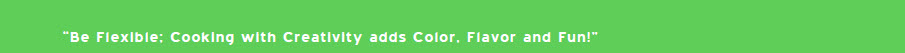 Riced Cauliflower                                                                                                                                                                              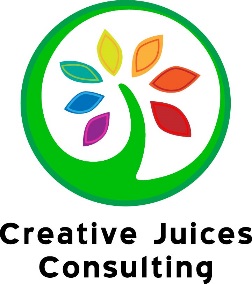 Riced cauliflower can be made by separating a head into florets and pulsing in the VitaMix or food processor until uniform rice grain texture occurs. 1 head of cauliflower produces approximately 4 cups of riced cauliflower. Or my favorite time saver.... Trader Joe’s sells riced cauliflower in the fresh produce section and in the freezer section. Sautéed Riced Cauliflower1 TBSP olive oil1 clove garlic, minced1 cup riced cauliflower1 tsp Terra’s Table mushroom powderPinch of cayenneSalt & Pepper to taste2 TBSP shredded Parmesan, (optional)Instructions: Heat olive oil over medium heat in sauté pan. Add the garlic until oil is fragrant. Add the cauliflower, mushroom powder, cayenne, salt & pepper. Stir constantly until cauliflower is evenly coated and warmed thoroughly. Sprinkle with shredded Parmesan. Note: I prefer my cauliflower to be a little crunchy but you can sauté longer to get your desired texture. Variation: Add sliced brussels sprouts to the cauliflower and sauté together, notice the moisture level. You may want to add a splash more olive oil or you could add a splash of broth to prevent them from drying out.Enjoy!Creativejuicesconsulting.com © 2017